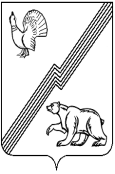 ДЕПАРТАМЕНТ ФИНАНСОВ  АДМИНИСТРАЦИИ ГОРОДА ЮГОРСКА   40 лет Победы ул., д.11, г. Югорск, 628260   Ханты-Мансийский автономный округ – Югра, Тюменская область  Тел./факс (34675) 5-00-07; 5-00-30; 5-00-27  Е-mail:  kazna@ugorsk.ru  ОКПО 42166810, ОГРН 1028601845392  ИНН/КПП 8622002865/86201001  Ответ на запрос о разъяснении положений документации об электронном аукционеОбщие сведения об  электронном аукционе на оказание банковских услуг по предоставлению кредитных средств муниципальному образованию город Югорск в форме возобновляемой кредитной линии:номер извещения  0187300005818000364.Просим дать разъяснения по следующим вопросам: 1) Предельный объем кредитов, привлекаемых от кредитных организаций в текущем финансовом году, в соответствии с Программой заимствований установлен в сумме 300 000 000,00 рублей.Согласно выписке из долговой книги по состоянию на «30» сентября 2018 г.:380  000 000,00 рублей  - сумма максимальных лимитов открытых кредитных линий.220 000 000,00 рублей - фактически привлечено на отчетную дату (выбранные транши по действующим кредитным линиям).Свободный предельный остаток составляет 80 000 000,00 рублейСумма кредита превышает указанную величину и составляет 200 000 000,00 рублей.Будет ли до заключения контракта инициировано внесение изменений в бюджет, устанавливающий предельный объем кредитов, привлекаемых от кредитных организаций в текущем финансовом году, в соответствии с Программой заимствований, достаточный для привлечения кредитных средств участника закупки?Ответ:  внесение изменений в бюджет, устанавливающий предельный объем кредитов, привлекаемых от кредитных организаций в текущем финансовом году осуществляться не будет,  так как  Программа  заимствований, соответствует лимиту  задолженности 300 000 000 рублей. 380 000 000 рублей отраженные в долговой книге в графе «Получено» не является суммой максимального лимита кредитной линии, в данной графе  отражена сумма всех привлеченных траншей  нарастающим итогом с начала года в приделах лимита задолженности 300 000 000 руб. Превышение лимита задолженности не допускается.    2)  Проект муниципального контракта не содержит условий по предоставлению Заемщиком соответствующих документов и выполнению иных действий, необходимых для ознакомления кредитора и уполномоченных представителей Банка России с деятельностью заемщика, установленных ФЗ №362 от 03.07.2016г. (названным ФЗ внесены изменения в часть 8 статьи 73 Закона о Банке России и абзац 3 части 3 статьи 33 Закона о банках). В соответствии с положениями ФЗ N 362 от 03.07.2016 во исполнение требований ч. 3  ст. 33 ФЗ "О банках и банковской деятельности" Кредитная организация обязана закреплять в кредитных договорах и договорах залога обязанности заемщика проверяемой кредитной организации и (или) залогодателя, не являющегося заемщиком по данной ссуде, по предоставлению кредитной организации соответствующих документов (информации) и выполнению иных действий, необходимых для осмотра уполномоченными представителями (служащими) Банка России предмета залога по месту его хранения (нахождения) и ознакомления с деятельностью заемщика - юридического лица либо индивидуального предпринимателя проверяемой кредитной организации и (или) залогодателя - юридического лица либо индивидуального предпринимателя, не являющегося заемщиком по данной ссуде, непосредственно на месте.Будет ли указанное условие, обусловленное требованиями закона о банках и банковской деятельности, включено в проект муниципального контракта до объявления результатов закупки?Предлагаемая редакция условия: «Заемщик обязан по запросу Кредитора обеспечить предоставление соответствующих документов (информации) и выполнить иные действия, необходимые для ознакомления уполномоченных представителей (служащих) Банка России с деятельностью Заемщика непосредственно по месту ее осуществления.В соответствии со статьей 73 Федерального закона от 10.07.2002 № 86-ФЗ «О Центральном банке Российской Федерации (Банке России)» полученная в ходе ознакомления с деятельностью Заемщика информация не подлежит разглашению без согласия лица, ее представившего, за исключением случаев, предусмотренных федеральными законами, и представления указанной информации кредитной организации. За разглашение указанной информации Банк России несет ответственность, включая возмещение нанесенного ущерба, в порядке, установленном федеральным законом».Ответ:      В соответствии с письмом Центрального Банка Российской Федерации от 09.01.2017 № 03-22-3/36 в случае если по кредитному договору отсутствует обеспечение в виде залога, включать в кредитный договор обязательства заемщика по предоставлению кредитной организации соответствующих документов (информации) и выполнению иных действий, необходимых  для осмотра уполномоченными представителями (служащими)  Банка России предмета залога по месту хранения (нахождения), не требуется.       Проект муниципального контракта на оказание услуг, предметом которого является право заключения муниципального контракта на оказание банковских услуг по предоставлению кредита муниципальному образованию, не предусматривает  обеспечение в виде залога.       Таким образом, считаем, что для включения в проект муниципального контракта предложенной формулировки (в части обязанностей заемщика), оснований нет. Директор департамента                                                                            И.Ю. Мальцеваисполнитель: Т.А. Первушина(тел.83467550030)